lMADONAS NOVADA PAŠVALDĪBA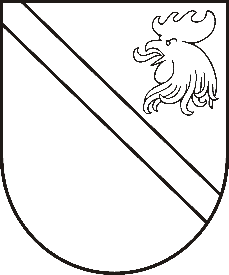 Reģ. Nr. 90000054572Saieta laukums 1, Madona, Madonas novads, LV-4801 t. 64860090, fakss 64860079, e-pasts: dome@madona.lv ___________________________________________________________________________MADONAS NOVADA PAŠVALDĪBAS DOMESLĒMUMSMadonā2018.gada 30.augustā								Nr.333									(protokols Nr.15, 9.p.)Par priekšfinansējuma piešķiršanu Latvijas valsts simtgadei veltīto pasākumu cikla “Pilsoniskās līdzdalības un labo darbu maratons” Labo darbu festivālam MadonāMadonas novada pašvaldībā ir saņemts BJC iesniegums  (reģistrēts Madonas novada pašvaldībā 22.08.2018. ar Nr.MNP/2.1.3.2./18/2661) par priekšfinansējuma piešķiršanu Latvijas valsts simtgadei veltīto pasākumu cikla “Pilsoniskās līdzdalības un labo darbu maratons” Labo darbu festivālam Madonā.Lai sekmētu bērnu un jauniešu piederību savai skolai, vietējai kopienai un valstij un veicinātu viņu pilsonisko līdzdalību, patstāvību, atbildību un piedalīšanos Latvijas valsts simtgades svinēšanā un Latvijas valstiskuma stiprināšanā, 2018.gadā VISC sadarbībā ar pašvaldību izglītības pārvaldēm/izglītības speciālistiem, pirmsskolas, vispārējās izglītības, profesionālās izglītības un interešu izglītības iestādēm un, pieaicinot ekspertus no nevalstiskajām organizācijām, organizē Labo darbu festivālus.	Vidzemes novada festivāls notiks 2018.gada 26.septembrī Madonā, kurā piedalīsies 200 labākie labo darbu veicēji Vidzemes vispārējās izglītības iestādēs.Noklausījusies Izglītības nodaļas vadītājas S.Seržānes sniegto informāciju, ņemot vērā 23.08.2018. Izglītības un jaunatnes lietu komitejas atzinumu, atklāti balsojot: PAR – 13 (Zigfrīds Gora, Ivars Miķelsons, Artūrs Čačka, Andris Dombrovskis, Antra Gotlaufa, Gunārs Ikaunieks, Valda Kļaviņa, Valentīns Rakstiņš, Rihards Saulītis, Inese Strode, Aleksandrs Šrubs, Gatis Teilis, Kaspars Udrass), PRET – NAV,  ATTURAS – NAV , Madonas novada pašvaldības dome  NOLEMJ:Piešķirt priekšfinansējumu EUR 3500,00 (trīs tūkstoši pieci simti euro 00 centi) apmērā no Madonas novada pašvaldības budžeta nesadalītajiem līdzekļiem, projekta “Pilsoniskās līdzdalības un labo darbu maratons” īstenošanai.Slēgt līgumu ar Valsts izglītības satura centru par pasākuma finansēšanu.Domes priekšsēdētāja vietnieks					Z.Gora